      輔導諮商精緻Moocs系列課程招生簡章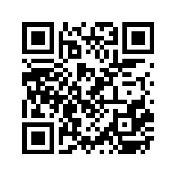       專業諮商師的基本功-諮商理論  鑑於學習者對於「理論」的退怯，本課程將會以淺顯文字來說明諮商理論裡各個不同流派的重要概念，且在學理解釋完後會提供適當的實際案例（在遵守諮商倫理之保密的原則下），使學習者更易理解，亦會在適當段落提出一些問題供學習進行自我反思與團體討論。課程特色：由本校數位學習中心、TTQS(人才發展品質管理系統)金牌訓練機構專業規劃線上數位學習課程，培訓學員「輔導諮商實務應用知能」；學員依規定完成所有線上數位課程後，將頒發國立彰化師範大學「輔導諮商精製Moocs系列課程-(專業諮商師的基本功-諮商理論)研習證書」。適合對象： 1.對專業諮商師的基本功-諮商理論課程有興趣者。2.需要職場績效考核之職能佐證或提高職場競爭力者。3.適合學習診斷與輔導課程第一線接觸輔導諮商工作者。報名時間：即日起至108年7月11日止上課時間：自完成繳費日起算21天，不限時段，隨時可上本校雲端學院上課。上課費用：1,050元。（2人同行享課程費用9折優惠-每人945元，5人同行享課程費用8折優惠-每人840元）報名步驟：線上報名，請至本校進修學院報名管理系統報名。如第一次報名，請先申請帳號。(https://aps.ncue.edu.tw/cee/login.php)繳費方式：線上報名完成後，承辦單位以E-Mail寄送繳費單通知繳款作業，請依繳費期限內下載列印，並於全國各地郵局、ATM轉帳、四大超商等管道完成課程費用繳交，方完成報名手續。退費方式：學員完成報名繳費後，因故申請退費，應依下列方式辦理：（一）因學員自報名繳費後至開始修讀線上數位課程前申請退費者，退還已繳學費之九成。自開始修讀線上數位課程起申請退費者，不予退還。（二）學校因故未能開班上課，應全額退還已繳費用。注意事項：（一）本班為非學分班，學員須完成所有線上數位課程，頒發研習證書。（二）如遇風災、地震或重大不可抗力之因素造成停課事件，可加計修課天數；且均依彰化縣政府公告辦理。（三）本校保有最終修改招生簡章權利。本簡章如有未盡事宜，悉依本校相關規定辦理；課程資訊如有相關異動，以本校網站公告為準，以上內容主辦單位有權更改相關活動內容。聯絡方式： 國立彰化師範大學數位學習中心住址：500彰化市進德路一號教學大樓5樓508室電話：（04）7232105分機1775  蘇小姐E-mail：suyujui@gm.ncue.edu.tw課程單元：師資介紹課程單元課程大綱時數上課時間及地點單元1-紮好馬步：諮商理論導論1-1與「諮商」、「諮商員」相見歡1-2「諮商員」vs.「接受諮商」1-3做諮商的必備行囊3本課程為線上數位課程，在開課時間內，任何時間都可觀看。使用彰化師大雲端學院。單元2-修通，幸福：精神分析治療學派2-1潛意識造就了你/ 妳 /我 /他 /她  2-2治療的路該往何處？2-3當事人遇上精神分析學派諮商員2-4建造出治療之路2-5多元文化的再省思3本課程為線上數位課程，在開課時間內，任何時間都可觀看。使用彰化師大雲端學院。單元3-人活在社會中：阿德勒治療學派3-1人性觀：師出Freud，挑戰 Freud3-2治療的路該往何處？3-3當事人遇上阿德勒學派諮商員3-4建造出治療之路3-5多元文化的再省思2本課程為線上數位課程，在開課時間內，任何時間都可觀看。使用彰化師大雲端學院。單元4-找回個人內在成長的潛力：個人中心治療學派4-1歷史回顧4-2如何把個人迷失的內在成長動力找回來？4-3治療的路該往何處 ？4-4當事人遇上個人中心學派諮商員4-5多元文化的再省思2本課程為線上數位課程，在開課時間內，任何時間都可觀看。使用彰化師大雲端學院。單元5-完成未竟事務：完形治療學派5-11+1 > 25-2為何人會變成案主？5-3治療的路該往何處 ？      5-4當事人遇上完形治療學派諮商員5-5創意無限的治療策略5-6多元文化的再省思2本課程為線上數位課程，在開課時間內，任何時間都可觀看。使用彰化師大雲端學院。單元6-問題是學習來的：行為治療學派6-1歷史回顧6-2行為受環境決定6-3治療的路該往何處 ？ 6-4當事人遇上行為治療學派諮商員2本課程為線上數位課程，在開課時間內，任何時間都可觀看。使用彰化師大雲端學院。單元7-為自己的選擇負責：現實治療學派7-1人有選擇的自由7-2治療的路該往何處？7-4當事人遇上現實治療學派諮商員7-5學習為自己選擇負責的過程7-6多元文化的再省思2本課程為線上數位課程，在開課時間內，任何時間都可觀看。使用彰化師大雲端學院。授課教師學歷專長經歷王翊涵英國約克大學女性研究中心博士社區諮商多元文化與助人專業新移民研究性別研究跨國仲介與社會福利議題國立彰化師範大學輔導與諮商學系專任副教授彰化縣單親家庭福利服務中心網絡會議、個案研討會議專家學者台中市政府職業災害勞工個案主動服務計畫外聘督導苗栗縣苗栗區新移民家庭服務中心外聘督導新竹市新住民家庭服務中心外聘督導